JUDETUL IALOMIȚACOMUNA GURA IALOMIȚEI-PRIMAR-Nr.--------/---------------------;                                                      REFERAT DE APROBARE  privind aprobarea asocierii unității administrativ teritoriale Comuna Gura Ialomiței cuunele unități administrativ teritoriale  în vederea acceptării acestora, în calitate de membru asociat cu drepturi depline, în cadrul ASOCIAȚIEI DE DEZVOLTARE INTERCOMUNITARĂ DEUTILITĂȚI PUBLICE PENTRU SERVICIUL DE ALIMENTARE CU APĂ Șl CANALIZARE ” ADI PERIURBANĂ SLOBOZIA”Primarul  comunei Gura Ialomiței; Având în vedere :-prevederile Legii nr. 273/2006, a finanțelor publice locale, cu modificările și completările ulterioare;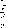 -prevederile Ordonanței Guvernului nr. 26/2000 cu privire la asociații și fundații, cu modificările și completările ulterioare;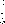 -prevederile Hotărârii Guvernului nr. 855/2008 privind aprobarea actului constitutiv-cadru și a statutului-cadru ale asociațiilor de dezvoltare intercomunitară cu obiect de activitate serviciile de utilități publice;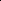 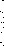 - prevederile Legii nr. 51/2006 privind serviciile comunitare de utilități publice, republicată, cu modificările și completările ulterioare;  prevederile Legii nr. 241/2006 privind serviciul de alimentare cu apă și canalizare, republicată, cu modificările și completările ulterioare,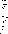 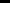 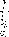 Propune;-aprobarea asocierii unității administrativ teritoriale Comuna Gura Ialomiței cu unele unități administrativ teritoriale prevazute in ANEXA nr. 1,  în vederea acceptării acestora în calitate de membri cu drepturi depline în cadrul ASOCIATIEI DE DEZVOLTARE INTERCOMUNITARĂ DE UTILITĂȚI PUBLICE PENTRU SERVICIUL DE ALIMENTARE CU APA SI CANALIZARE ,, ADI PERIURBANA SLOBOZIA’’;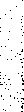 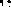         -aprobarea  Statutului, actualizat, al ASOCIAȚIEI DE DEZVOLTAREINTERCOMUNITARĂ DE UTILITĂȚI PUBLICE PENTRU SERVICIUL DE ALIMENTARE CU APĂ SI CANALIZARE ,,ADI PERIURBANĂ SLOBOZIA";       -sa se ia act de participarea fiecărei unități administrativ teritoriale la patrimoniul ADI PERIURBANĂ SLOBOZIA” cu suma de 200 lei și o cotizație anuală de 4,885 lei/cap de locuitor;  -sa se mandateze domnul Nicu Biserică, reprezentantul UAT Comuna Gura Ialomiței în Adunarea Generală a Asociaților din cadrul ,,ADI PERIURBANĂ SLOBOZIA” să voteze  'pentru” la propunerea de acceptare a unităților administrative prevăzute in anexa nr 1, ca membru cu drepturi depline în Asociație și să semneze Statutul, actualizat, al Asociației;PRIMARBISERICA NICU                                                                                                          Anexa nr 1                                                                                                          La referatul de aprobare  nr.------/-----------------------;                                                        TABEL NOMINAL cuprinzând Unitățile Administrativ Teritoriale asociate cu UAT Comuna Gura Ialomiței in vederea participării la patrimoniul Asociației De Dezvoltare Intercomunitara ,, ADI PERIURBANA SLOBOZIA’’ in calitate de asociati cu drepturi depline.PRIMARBISERICA NICUNr crtLocalitatea 1 BUESTI2BUCU3VALEA CIORII